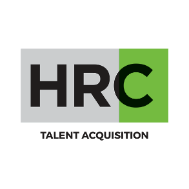 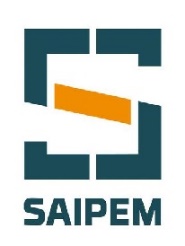 SAIPEMJUNIOR DRILLING EQUIPMENT ENGINEERSaipem è un Global Solution Provider, leader nel settore dell’energia e delle infrastrutture, un partner affidabile per i clienti, in grado di identificare e creare soluzioni tecnologiche e sostenibili capaci di creare valore durante l’intero ciclo dei progetti a partire dalla loro fase di fattibilità. Operiamo da più di 60 anni in 72 paesi, con una workforce di oltre 32.000 dipendenti di 115 nazionalità, attraverso una struttura capillare fatta per poter rispondere con flessibilità alle necessità locali ed alle sfide di sostenibilità svolgendo un ruolo attivo nella vita economica e ambientale di ogni area in cui operiamo.Saipem è alla ricerca di laureati dotati di spirito d'iniziativa, energia e passione per intraprendere un viaggio nell’eccellenza professionale in un contesto dinamico ed internazionale.PosizioneSiamo alla ricerca di una Risorsa da inserire all’interno della divisione Drilling Offshore a supporto del dipartimento Asset e fornirà assistenza tecnica specializzata per le attrezzature di perforazione e controllo pozzo in dotazione alla flotta Saipem Drilling Offshore.
La figura supporterà il team nelle seguenti attività:Pianificazione e gestione della manutenzione ordinaria e straordinaria; Supervisione della fase di progettazione, produzione, installazione e collaudo delle attrezzature.Verifica periodica della conformità delle apparecchiature rispetto agli aggiornamenti delle normative rilevanti di settore (DNV, ABS, API, Norsok) e implementazione di specifiche tecniche per l’ammodernamento, qualora necessario.Interazione e la cooperazione interdipartimentale all’interno dell’azienda (Operation, Personale di Bordo, Ufficio Commerciale e Acquisti) e trasferte in Italia, estero, nonché a bordo di impianti Offshore. Se relativa a progetti specifici o di particolare importanza, la durata della trasferta potrà essere estesa fino a 6 mesi.Requisiti:Laurea triennale in ingegneria meccanica;Capacità di leggere e comprendere disegni meccanici;Ottima conoscenza della lingua inglese;Disponibilità a trasferte all’estero;Proattività e ottime doti relazionali;Attitudine al lavoro di gruppo.Sede di lavoro: San Donato Milanese
Si offre: Contratto di Apprendistato Professionalizzante + mensa aziendale I candidati ambosessi (L.903/03) sono invitati a leggere l’informativa sulla privacy (art. 13, D. Lgs. 196/03 ed art. 13 GDPR 679/16) PER CANDIDARSI INVIARE IL PROPRIO C.V. A (entro il 17/05/2021):  https://go0.it/dEnZX